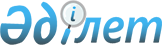 Об утверждении Положения о комиссии по проведению конкурсов инвестиционных программ на получение права недропользования
					
			Утративший силу
			
			
		
					Постановление Правительства Республики Казахстан от 2 августа 2002 года N 859. Утратило силу - постановлением Правительства РК от 13 февраля 2003 г. N 158

      В целях определения порядка организации работы комиссии по проведению конкурсов инвестиционных программ на получение права недропользования Правительство Республики Казахстан постановляет: 

      1. Утвердить прилагаемое Положение о комиссии по проведению конкурсов инвестиционных программ на получение права недропользования в Республике Казахстан. 

      2. Настоящее постановление вступает в силу со дня подписания. 

        Премьер-Министр 

      Республики Казахстан 

                                                 Утверждено 

                                        постановлением Правительства 

                                           Республики Казахстан 

                                        от 2 августа 2002 года N 859  

Положение 

о комиссии по проведению конкурсов инвестиционных 

программ на получение права недропользования 

в Республике Казахстан 

                        1. Общие положения 

      1. Настоящее Положение определяет порядок организации работы комиссии по проведению конкурсов инвестиционных программ на получение права недропользования в Республике Казахстан (далее - комиссия) и регулирования ее деятельности. 

      2. Комиссия является постоянно действующим органом, созданным в целях проведения конкурса инвестиционных программ и определения победителя конкурса для предоставления ему права недропользования в соответствии с законодательством Республики Казахстан в области недропользования и проведения нефтяных операций. 

      3. Комиссия в своей деятельности руководствуется K951000_  Конституцией и законами Республики Казахстан, актами Президента и Правительства Республики Казахстан и иными нормативными правовыми актами Республики Казахстан, регламентирующими правоотношения в сфере недропользования и проведения нефтяных операций. 

      4. Персональный и количественный состав комиссии утверждается решением Правительства Республики Казахстан. 

                     2. Порядок работы комиссии 

      5. Комиссию возглавляет Председатель. 

      6. Заседания комиссии проводятся по мере необходимости, но не реже одного раза в квартал и считаются правомочными, если на них присутствуют не менее двух третей от общего числа членов комиссии. 

      7. Решение комиссии принимается большинством голосов ее членов, оформляется протоколом и носит обязательный характер. 

      8. При равенстве голосов членов комиссии голос председателя является решающим. 

      9. Члены комиссии имеют право на особое мнение, которое, в случае его выражения, должно быть изложено в письменном виде и приложено к протоколу заседания комиссии.                           3. Задачи и функции комиссии         10. Основной задачей комиссии является определение победителя из числа участников конкурса инвестиционных программ на получение права недропользования в Республике Казахстан. 

      11. Функциями комиссии в сфере ее деятельности являются: 

      1) обеспечение своевременного и качественного рассмотрения конкурсных предложений; 

      2) оценка представленных соответствующими лицами конкурсных предложений; 

      3) выработка предложений по совершенствованию процедуры предоставления права недропользования в Республике Казахстан.                         4. Права комиссии            12. Комиссия в установленном порядке и по вопросам, входящим в ее компетенцию, имеет право: 

      1) оценивать и сопоставлять конкурсные предложения, которые были приняты для участия в конкурсе, и определять победителя; 

      2) принимать решения по улучшению конкурсных предложений участниками конкурса в случае относительного равенства поданных ими конкурсных предложений; 

      3) признать конкурс несостоявшимся в случае участия единственного заявителя и снять объект с конкурса инвестиционных программ на получение права недропользования или назначать повторный конкурс; 

      4) запрашивать у участников конкурса разъяснения в связи с их конкурсными предложениями, с тем, чтобы облегчить рассмотрение, оценку и сопоставление конкурсных предложений; 

      5) вносить предложения в Правительство Республики Казахстан по совершенствованию процедуры предоставления права недропользования в Республике Казахстан; 

      6) запрашивать необходимую информацию у государственных органов, организаций, иных лиц; 

      7) заслушивать на заседаниях членов комиссии, ответственных представителей государственных органов, организации, иных лиц; 

      8) вносить предложения об изменении состава комиссии; 

      9) отклонить конкурсное предложение в случае представления ее с нарушениями положений  P000108_   Правил предоставления права недропользования в Республике Казахстан, утвержденных постановлением Правительства Республики Казахстан от 21 января 2000 года N 108; 

      10) привлекать при необходимости экспертов из числа специалистов в соответствующих областях; 

      11) отменить ранее принятое решение о признании заявителя на получение права недропользования победителем в конкурсе в порядке, предусмотренном законодательством; 

      12) осуществлять иные права, предусмотренные действующим законодательством Республики Казахстан.                5. Прекращение деятельности комиссии            13. Комиссия прекращает свою деятельность на основании решения Правительства Республики Казахстан. 
					© 2012. РГП на ПХВ «Институт законодательства и правовой информации Республики Казахстан» Министерства юстиции Республики Казахстан
				